В соответствии с подпунктом 2.5. пункта 2 постановления Главного государственного санитарного врача по Томской области от 15.10.2021 № 5 «О проведении профилактических прививок отдельным групп граждан по эпидемическим показаниям на территории Томской области»Внести в распоряжение Администрации Колпашевского района от 25.10.2021 № 400 «Об организации проведения профилактических прививок (вакцинации) работников против новой коронавирусной инфекции (COVID-19)» изменение, дополнив пункт 6 подпунктом 4 следующего содержания:«4) обеспечить предоставление сведений в адрес Управления Роспотребнадзора по Томской области о ходе вакцинации работников Администрации Колпашевского района путём заполнения анкеты:- до 30.11.2021 о ходе вакцинации первым компонентом или однокомпонентной вакциной (ссылка на анкету - https://forms.gle/x2LGLAaS1gTx7SfW6);- до 31.12.2021 о ходе вакцинации вторым компонентом вакцины (ссылка на анкету - https://forms.gle/31V7ZgR7EY6B3m1s6).».2. Разместить настоящее распоряжение на официальном сайте органов местного самоуправления муниципального образования «Колпашевский район».Глава района							                    А.Ф.МедныхД.В.Гришаев5 31 41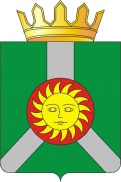 АДМИНИСТРАЦИЯ КОЛПАШЕВСКОГО РАЙОНА ТОМСКОЙ ОБЛАСТИРАСПОРЯЖЕНИЕАДМИНИСТРАЦИЯ КОЛПАШЕВСКОГО РАЙОНА ТОМСКОЙ ОБЛАСТИРАСПОРЯЖЕНИЕАДМИНИСТРАЦИЯ КОЛПАШЕВСКОГО РАЙОНА ТОМСКОЙ ОБЛАСТИРАСПОРЯЖЕНИЕ29.11.2021    № 451   О внесении изменений в распоряжение Администрации Колпашевского района от 25.10.2021 № 400 «Об организации проведения профилактических прививок (вакцинации) работников против новой коронавирусной инфекции (COVID-19)»